Fact Find Development                                                 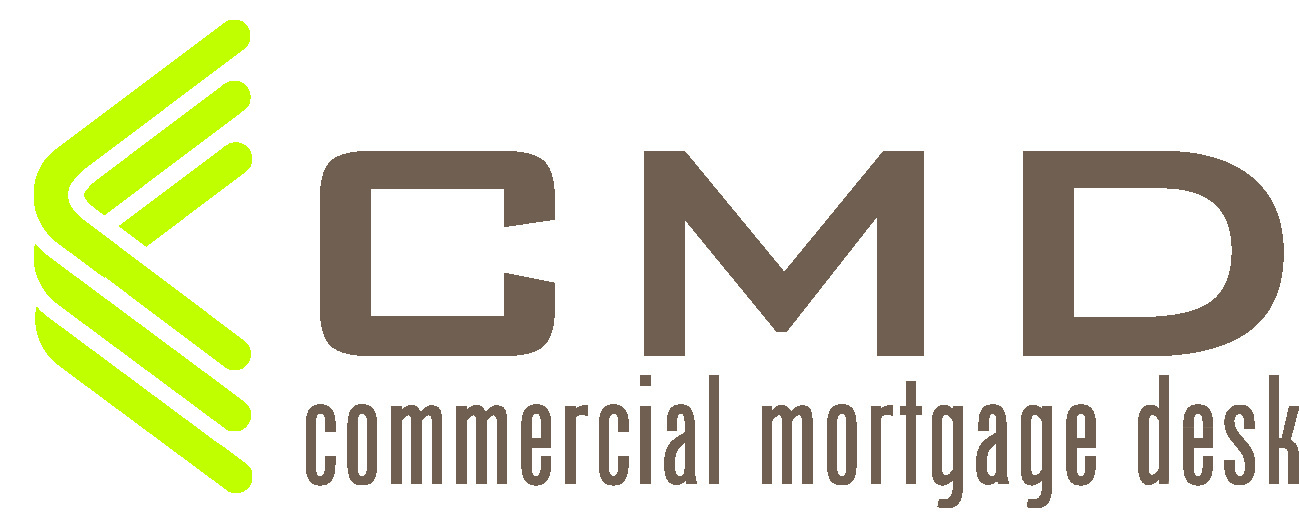 INTRODUCER   INTRODUCER   INTRODUCER   INTRODUCER   INTRODUCER   INTRODUCER   INTRODUCER   INTRODUCER   INTRODUCER   INTRODUCER   INTRODUCER   INTRODUCER   INTRODUCER   INTRODUCER   INTRODUCER   INTRODUCER   INTRODUCER   INTRODUCER   INTRODUCER   INTRODUCER   INTRODUCER   INTRODUCER   INTRODUCER   INTRODUCER   INTRODUCER   INTRODUCER   INTRODUCER   INTRODUCER   INTRODUCER   INTRODUCER   INTRODUCER   INTRODUCER   INTRODUCER   INTRODUCER   INTRODUCER   INTRODUCER   INTRODUCER   INTRODUCER   INTRODUCER   INTRODUCER   INTRODUCER   INTRODUCER   INTRODUCER   INTRODUCER   INTRODUCER   INTRODUCER   INTRODUCER   INTRODUCER   INTRODUCER   INTRODUCER   INTRODUCER   INTRODUCER   INTRODUCER   Date:Date:TimeTimeTimeTimeTimeCMD Ref:CMD Ref:CMD Ref:CMD Ref:CMD Ref:CMD Ref:CMD Ref:FCA NoFCA NoFCA NoFCA NoFCA NoFCA NoFCA NoFCA NoIntroducer’s:Introducer’s:Introducer’s:Introducer’s:Introducer’s:Introducer’s:Introducer’s:Introducer’s:Company:Company:Company:Company:Company:Company:Company:Company:Company:Company:Company:Telephone:Telephone:Telephone:Telephone:Telephone:Telephone:Telephone:Telephone:Email:Email:Email:Email:Email:Email:Email:CLIENTS DETAILS  CLIENTS DETAILS  CLIENTS DETAILS  CLIENTS DETAILS  CLIENTS DETAILS  CLIENTS DETAILS  CLIENTS DETAILS  CLIENTS DETAILS  CLIENTS DETAILS  CLIENTS DETAILS  CLIENTS DETAILS  CLIENTS DETAILS  CLIENTS DETAILS  CLIENTS DETAILS  CLIENTS DETAILS  CLIENTS DETAILS  CLIENTS DETAILS  CLIENTS DETAILS  CLIENTS DETAILS  CLIENTS DETAILS  CLIENTS DETAILS  CLIENTS DETAILS  CLIENTS DETAILS  CLIENTS DETAILS  CLIENTS DETAILS  CLIENTS DETAILS  CLIENTS DETAILS  CLIENTS DETAILS  CLIENTS DETAILS  CLIENTS DETAILS  CLIENTS DETAILS  CLIENTS DETAILS  CLIENTS DETAILS  CLIENTS DETAILS  CLIENTS DETAILS  CLIENTS DETAILS  CLIENTS DETAILS  CLIENTS DETAILS  CLIENTS DETAILS  CLIENTS DETAILS  CLIENTS DETAILS  CLIENTS DETAILS  CLIENTS DETAILS  CLIENTS DETAILS  CLIENTS DETAILS  CLIENTS DETAILS  CLIENTS DETAILS  CLIENTS DETAILS  CLIENTS DETAILS  CLIENTS DETAILS  CLIENTS DETAILS  CLIENTS DETAILS  CLIENTS DETAILS  NameNameNameNameDOBDOBDOBDOBDOBNI No:NI No:NI No:NI No:Tel No Tel No Tel No Tel No Email Email Email Email Email Email IncomeIncomeIncomeIncome£££££££££££ Additional Income Additional Income Additional Income Additional Income Additional Income Additional Income Additional Income Additional Income Additional Income Additional Income Additional Income £ £ £ £ £ £ £ £ £ £ £ £ £ £ £Emp     S/Emp   Other  Emp     S/Emp   Other  Emp     S/Emp   Other  Emp     S/Emp   Other  Emp     S/Emp   Other  Emp     S/Emp   Other  Emp     S/Emp   Other  Emp     S/Emp   Other  Emp     S/Emp   Other  Emp     S/Emp   Other  Emp     S/Emp   Other  Emp     S/Emp   Other  Job tittle Job tittle Job tittle Job tittle OccupationOccupationOccupationOccupationOccupationOccupationLength of serviceLength of serviceLength of serviceLength of serviceLength of serviceLength of serviceLength of serviceLength of serviceLength of serviceLength of serviceLength of serviceLength of serviceLength of serviceCompanyCompanyCompanyCompanyCompanyDate of last accountsDate of last accountsDate of last accountsDate of last accountsDate of last accountsDate of last accountsDate of last accountsDate of last accountsDate of last accountsDate of last accountsNet profitNet profitNet profitNet profitNet profitGross profitGross profitGross profitGross profitGross profitGross profitGross profitGross profit££££££Personal Mortgage O/SPersonal Mortgage O/SPersonal Mortgage O/SPersonal Mortgage O/SPersonal Mortgage O/SPersonal Mortgage O/SPersonal Mortgage O/SPersonal Mortgage O/SPersonal Mortgage O/SPersonal Mortgage O/SPersonal Mortgage O/S£££££££££££££Value  Value  Value  Value  Value  Value  £££££££££££Monthly paymentMonthly paymentMonthly paymentMonthly paymentMonthly paymentMonthly paymentMonthly paymentMonthly paymentMonthly paymentMonthly paymentMonthly payment£Adverse  YES  NO Adverse  YES  NO Adverse  YES  NO Adverse  YES  NO Adverse  YES  NO Adverse  YES  NO Adverse  YES  NO Adverse  YES  NO Adverse  YES  NO Adverse  YES  NO Adverse  YES  NO Adverse  YES  NO Adverse  YES  NO DescriptionDescriptionDescriptionDescriptionDescriptionDescriptionDescriptionDate of adverseDate of adverseDate of adverseDate of adverseDate of adverseDate of adverseDate of adverseAmountAmountAmountAmountAmountAmountAmount£££££££££Explanation Explanation Explanation Explanation Explanation Explanation Explanation Explanation Explanation Date of adverseDate of adverseDate of adverseDate of adverseDate of adverseDate of adverseDate of adverseAmountAmountAmountAmountAmountAmountAmount£££££££££Explanation Explanation Explanation Explanation Explanation Explanation Explanation Explanation Explanation NameNameDOBDOBDOBDOBDOBNI No:NI No:NI No:NI No:NI No:Tel No Tel No Tel No Tel No Email Email Email Email Email Email IncomeIncomeIncomeIncome£££££££££££ Additional Income Additional Income Additional Income Additional Income Additional Income Additional Income Additional Income Additional Income Additional Income Additional Income Additional Income £ £ £ £ £ £ £ £ £ £ £ £ £ £ £Emp     S/Emp   Other  Emp     S/Emp   Other  Emp     S/Emp   Other  Emp     S/Emp   Other  Emp     S/Emp   Other  Emp     S/Emp   Other  Emp     S/Emp   Other  Emp     S/Emp   Other  Emp     S/Emp   Other  Emp     S/Emp   Other  Emp     S/Emp   Other  Emp     S/Emp   Other  Job tittle Job tittle Job tittle Job tittle OccupationOccupationOccupationOccupationOccupationOccupationLength of serviceLength of serviceLength of serviceLength of serviceLength of serviceLength of serviceLength of serviceLength of serviceLength of serviceLength of serviceLength of serviceLength of serviceLength of serviceCompanyCompanyCompanyCompanyCompanyDate of last accountsDate of last accountsDate of last accountsDate of last accountsDate of last accountsDate of last accountsDate of last accountsDate of last accountsDate of last accountsDate of last accountsNet profitNet profitNet profitNet profitNet profitGross profitGross profitGross profitGross profitGross profitGross profitGross profitGross profit££££££Personal Mortgage O/SPersonal Mortgage O/SPersonal Mortgage O/SPersonal Mortgage O/SPersonal Mortgage O/SPersonal Mortgage O/SPersonal Mortgage O/SPersonal Mortgage O/SPersonal Mortgage O/SPersonal Mortgage O/SPersonal Mortgage O/S£££££££££££££Value  Value  Value  Value  £££££££££££££Monthly paymentMonthly paymentMonthly paymentMonthly paymentMonthly paymentMonthly paymentMonthly paymentMonthly paymentMonthly paymentMonthly paymentMonthly payment£Adverse  YES  NO Adverse  YES  NO Adverse  YES  NO Adverse  YES  NO Adverse  YES  NO Adverse  YES  NO Adverse  YES  NO Adverse  YES  NO Adverse  YES  NO Adverse  YES  NO Adverse  YES  NO Adverse  YES  NO Adverse  YES  NO DescriptionDescriptionDescriptionDescriptionDescriptionDescriptionDescriptionDate of adverseDate of adverseDate of adverseDate of adverseDate of adverseDate of adverseDate of adverseAmountAmountAmountAmountAmountAmountAmount£££££££££Explanation Explanation Explanation Explanation Explanation Explanation Explanation Explanation Explanation Date of adverseDate of adverseDate of adverseDate of adverseDate of adverseDate of adverseDate of adverseAmountAmountAmountAmountAmountAmountAmount£££££££££Explanation Explanation Explanation Explanation Explanation Explanation Explanation Explanation Explanation LOAN DETAILS  LOAN DETAILS  LOAN DETAILS  LOAN DETAILS  LOAN DETAILS  LOAN DETAILS  LOAN DETAILS  LOAN DETAILS  LOAN DETAILS  LOAN DETAILS  LOAN DETAILS  LOAN DETAILS  LOAN DETAILS  LOAN DETAILS  LOAN DETAILS  LOAN DETAILS  LOAN DETAILS  LOAN DETAILS  LOAN DETAILS  LOAN DETAILS  LOAN DETAILS  LOAN DETAILS  LOAN DETAILS  LOAN DETAILS  LOAN DETAILS  LOAN DETAILS  LOAN DETAILS  LOAN DETAILS  LOAN DETAILS  LOAN DETAILS  LOAN DETAILS  LOAN DETAILS  LOAN DETAILS  LOAN DETAILS  LOAN DETAILS  LOAN DETAILS  LOAN DETAILS  LOAN DETAILS  LOAN DETAILS  LOAN DETAILS  LOAN DETAILS  LOAN DETAILS  LOAN DETAILS  LOAN DETAILS  LOAN DETAILS  LOAN DETAILS  LOAN DETAILS  LOAN DETAILS  LOAN DETAILS  LOAN DETAILS  LOAN DETAILS  LOAN DETAILS  LOAN DETAILS  Development description:Development description:Development description:Development description:Development description:Development description:Development description:Development description:Development description:Development description:Development description:Development description:Development description:Development description:Development description:Development description:Development description:Development description:Development description:Development description:Development description:Development description:Development description:Development description:Development description:Development description:Development description:Development description:Development description:Development description:Development description:Development description:Development description:Development description:Development description:Development description:Development description:Development description:Development description:Development description:Development description:Development description:Development description:Development description:Development description:Development description:Development description:Development description:Development description:Development description:Development description:Development description:Development description:Houses  Flats  Shops  Offices  Industrial  Other  ________________________________________Houses  Flats  Shops  Offices  Industrial  Other  ________________________________________Houses  Flats  Shops  Offices  Industrial  Other  ________________________________________Houses  Flats  Shops  Offices  Industrial  Other  ________________________________________Houses  Flats  Shops  Offices  Industrial  Other  ________________________________________Houses  Flats  Shops  Offices  Industrial  Other  ________________________________________Houses  Flats  Shops  Offices  Industrial  Other  ________________________________________Houses  Flats  Shops  Offices  Industrial  Other  ________________________________________Houses  Flats  Shops  Offices  Industrial  Other  ________________________________________Houses  Flats  Shops  Offices  Industrial  Other  ________________________________________Houses  Flats  Shops  Offices  Industrial  Other  ________________________________________Houses  Flats  Shops  Offices  Industrial  Other  ________________________________________Houses  Flats  Shops  Offices  Industrial  Other  ________________________________________Houses  Flats  Shops  Offices  Industrial  Other  ________________________________________Houses  Flats  Shops  Offices  Industrial  Other  ________________________________________Houses  Flats  Shops  Offices  Industrial  Other  ________________________________________Houses  Flats  Shops  Offices  Industrial  Other  ________________________________________Houses  Flats  Shops  Offices  Industrial  Other  ________________________________________Houses  Flats  Shops  Offices  Industrial  Other  ________________________________________Houses  Flats  Shops  Offices  Industrial  Other  ________________________________________Houses  Flats  Shops  Offices  Industrial  Other  ________________________________________Houses  Flats  Shops  Offices  Industrial  Other  ________________________________________Houses  Flats  Shops  Offices  Industrial  Other  ________________________________________Houses  Flats  Shops  Offices  Industrial  Other  ________________________________________Houses  Flats  Shops  Offices  Industrial  Other  ________________________________________Houses  Flats  Shops  Offices  Industrial  Other  ________________________________________Houses  Flats  Shops  Offices  Industrial  Other  ________________________________________Houses  Flats  Shops  Offices  Industrial  Other  ________________________________________Houses  Flats  Shops  Offices  Industrial  Other  ________________________________________Houses  Flats  Shops  Offices  Industrial  Other  ________________________________________Houses  Flats  Shops  Offices  Industrial  Other  ________________________________________Houses  Flats  Shops  Offices  Industrial  Other  ________________________________________Houses  Flats  Shops  Offices  Industrial  Other  ________________________________________Houses  Flats  Shops  Offices  Industrial  Other  ________________________________________Houses  Flats  Shops  Offices  Industrial  Other  ________________________________________Houses  Flats  Shops  Offices  Industrial  Other  ________________________________________Houses  Flats  Shops  Offices  Industrial  Other  ________________________________________Houses  Flats  Shops  Offices  Industrial  Other  ________________________________________Houses  Flats  Shops  Offices  Industrial  Other  ________________________________________Houses  Flats  Shops  Offices  Industrial  Other  ________________________________________Houses  Flats  Shops  Offices  Industrial  Other  ________________________________________Houses  Flats  Shops  Offices  Industrial  Other  ________________________________________Houses  Flats  Shops  Offices  Industrial  Other  ________________________________________Houses  Flats  Shops  Offices  Industrial  Other  ________________________________________Houses  Flats  Shops  Offices  Industrial  Other  ________________________________________Houses  Flats  Shops  Offices  Industrial  Other  ________________________________________Houses  Flats  Shops  Offices  Industrial  Other  ________________________________________Houses  Flats  Shops  Offices  Industrial  Other  ________________________________________Houses  Flats  Shops  Offices  Industrial  Other  ________________________________________Houses  Flats  Shops  Offices  Industrial  Other  ________________________________________Houses  Flats  Shops  Offices  Industrial  Other  ________________________________________Houses  Flats  Shops  Offices  Industrial  Other  ________________________________________Houses  Flats  Shops  Offices  Industrial  Other  ________________________________________Purchase in the name of   Purchase in the name of   Purchase in the name of   Purchase in the name of   Purchase in the name of   Purchase in the name of   Purchase in the name of   Purchase in the name of   Purchase in the name of   Purchase in the name of   Purchase in the name of   Purchase in the name of   Ltd Co or applicantLtd Co or applicantLtd Co or applicantLtd Co or applicantLtd Co or applicantLtd Co or applicantLtd Co or applicantLtd Co or applicantLtd Co or applicantLtd Co or applicantLtd Co or applicantLtd Co or applicantLtd Co or applicantLtd Co or applicantLtd Co or applicantLtd Co or applicantLtd Co or applicantLtd Co or applicantLtd Co or applicantLtd Co or applicantLtd Co or applicantLtd Co or applicantLtd Co or applicantLtd Co or applicantLtd Co or applicantLtd Co or applicantLtd Co or applicantLtd Co or applicantLtd Co or applicantLtd Co or applicantLtd Co or applicantLtd Co or applicantLtd Co or applicantLtd Co or applicantLtd Co or applicantLtd Co or applicantLtd Co or applicantLtd Co or applicantLtd Co or applicantLtd Co or applicantLtd Co or applicantAddress   Address   Address   Purchase  / Value Purchase  / Value Purchase  / Value Purchase  / Value Purchase  / Value Purchase  / Value Purchase  / Value Purchase  / Value Purchase  / Value Purchase  / Value Purchase  / Value Purchase  / Value £££££££££LoanLoanLoan£££££££££££Build costsBuild costsBuild costsBuild costsBuild costsBuild costsBuild costsBuild costsBuild costs£££££££££Total loan requiredTotal loan requiredTotal loan requiredTotal loan requiredTotal loan requiredTotal loan requiredTotal loan requiredTotal loan requiredTotal loan required££££££££GDVGDVGDV £ £ £ £ £ £ £ £ £TermTermTermTermTermTermTermTermTermDepositDepositDepositDepositDepositDeposit££Planning statusPlanning statusPlanning statusPlanning statusPlanning statusPlanning statusPlanning statusPlanning statusPlanning statusFull planning    YES  NO Full planning    YES  NO Full planning    YES  NO Full planning    YES  NO Full planning    YES  NO Full planning    YES  NO Full planning    YES  NO Full planning    YES  NO Full planning    YES  NO Full planning    YES  NO Full planning    YES  NO Full planning    YES  NO Full planning    YES  NO Full planning    YES  NO Full planning    YES  NO Full planning    YES  NO Full planning    YES  NO Full planning    YES  NO Full planning    YES  NO Outlined planningOutlined planningOutlined planningOutlined planningOutlined planningOutlined planningOutlined planningOutlined planningOutlined planningOutlined planningOutlined planningOutlined planningOutlined planningOutlined planningOutlined planning YES  NO  YES  NO  YES  NO  YES  NO  YES  NO  YES  NO  YES  NO  YES  NO  YES  NO  YES  NO If 3rd party contractor used detailsIf 3rd party contractor used detailsIf 3rd party contractor used detailsIf 3rd party contractor used detailsIf 3rd party contractor used detailsIf 3rd party contractor used detailsIf 3rd party contractor used detailsIf 3rd party contractor used detailsIf 3rd party contractor used detailsIf 3rd party contractor used detailsIf 3rd party contractor used detailsIf 3rd party contractor used detailsIf 3rd party contractor used detailsIf 3rd party contractor used detailsIf 3rd party contractor used detailsIf 3rd party contractor used detailsIf 3rd party contractor used detailsIf 3rd party contractor used detailsExit strategyExit strategyExit strategyExit strategyExit strategyExit strategyADDITIONAL SECURITY  ADDITIONAL SECURITY  ADDITIONAL SECURITY  ADDITIONAL SECURITY  ADDITIONAL SECURITY  ADDITIONAL SECURITY  ADDITIONAL SECURITY  ADDITIONAL SECURITY  ADDITIONAL SECURITY  ADDITIONAL SECURITY  ADDITIONAL SECURITY  ADDITIONAL SECURITY  ADDITIONAL SECURITY  ADDITIONAL SECURITY  ADDITIONAL SECURITY  ADDITIONAL SECURITY  ADDITIONAL SECURITY  ADDITIONAL SECURITY  ADDITIONAL SECURITY  ADDITIONAL SECURITY  ADDITIONAL SECURITY  ADDITIONAL SECURITY  ADDITIONAL SECURITY  ADDITIONAL SECURITY  ADDITIONAL SECURITY  ADDITIONAL SECURITY  ADDITIONAL SECURITY  ADDITIONAL SECURITY  ADDITIONAL SECURITY  ADDITIONAL SECURITY  ADDITIONAL SECURITY  ADDITIONAL SECURITY  ADDITIONAL SECURITY  ADDITIONAL SECURITY  ADDITIONAL SECURITY  ADDITIONAL SECURITY  ADDITIONAL SECURITY  ADDITIONAL SECURITY  ADDITIONAL SECURITY  ADDITIONAL SECURITY  ADDITIONAL SECURITY  ADDITIONAL SECURITY  ADDITIONAL SECURITY  ADDITIONAL SECURITY  ADDITIONAL SECURITY  ADDITIONAL SECURITY  ADDITIONAL SECURITY  ADDITIONAL SECURITY  ADDITIONAL SECURITY  ADDITIONAL SECURITY  ADDITIONAL SECURITY  ADDITIONAL SECURITY  ADDITIONAL SECURITY  AddressAddressAddressValue£££££££££££££££Existing borrowing secured on the propertyExisting borrowing secured on the propertyExisting borrowing secured on the propertyExisting borrowing secured on the propertyExisting borrowing secured on the propertyExisting borrowing secured on the propertyExisting borrowing secured on the propertyExisting borrowing secured on the propertyExisting borrowing secured on the propertyExisting borrowing secured on the propertyExisting borrowing secured on the propertyExisting borrowing secured on the propertyExisting borrowing secured on the propertyExisting borrowing secured on the propertyExisting borrowing secured on the propertyExisting borrowing secured on the propertyExisting borrowing secured on the propertyExisting borrowing secured on the propertyExisting borrowing secured on the propertyExisting borrowing secured on the propertyExisting borrowing secured on the propertyExisting borrowing secured on the propertyExisting borrowing secured on the propertyExisting borrowing secured on the property£££££££££££££Property in the name of Property in the name of Property in the name of Property in the name of Property in the name of Property in the name of Property in the name of Property in the name of Property in the name of Property in the name of Property in the name of Property in the name of CLIENTS DEVELOPMENT EXPERIENCE CLIENTS DEVELOPMENT EXPERIENCE CLIENTS DEVELOPMENT EXPERIENCE CLIENTS DEVELOPMENT EXPERIENCE CLIENTS DEVELOPMENT EXPERIENCE CLIENTS DEVELOPMENT EXPERIENCE CLIENTS DEVELOPMENT EXPERIENCE CLIENTS DEVELOPMENT EXPERIENCE CLIENTS DEVELOPMENT EXPERIENCE CLIENTS DEVELOPMENT EXPERIENCE CLIENTS DEVELOPMENT EXPERIENCE CLIENTS DEVELOPMENT EXPERIENCE CLIENTS DEVELOPMENT EXPERIENCE CLIENTS DEVELOPMENT EXPERIENCE CLIENTS DEVELOPMENT EXPERIENCE CLIENTS DEVELOPMENT EXPERIENCE CLIENTS DEVELOPMENT EXPERIENCE CLIENTS DEVELOPMENT EXPERIENCE CLIENTS DEVELOPMENT EXPERIENCE CLIENTS DEVELOPMENT EXPERIENCE CLIENTS DEVELOPMENT EXPERIENCE CLIENTS DEVELOPMENT EXPERIENCE CLIENTS DEVELOPMENT EXPERIENCE CLIENTS DEVELOPMENT EXPERIENCE CLIENTS DEVELOPMENT EXPERIENCE CLIENTS DEVELOPMENT EXPERIENCE CLIENTS DEVELOPMENT EXPERIENCE CLIENTS DEVELOPMENT EXPERIENCE CLIENTS DEVELOPMENT EXPERIENCE CLIENTS DEVELOPMENT EXPERIENCE CLIENTS DEVELOPMENT EXPERIENCE CLIENTS DEVELOPMENT EXPERIENCE CLIENTS DEVELOPMENT EXPERIENCE CLIENTS DEVELOPMENT EXPERIENCE CLIENTS DEVELOPMENT EXPERIENCE CLIENTS DEVELOPMENT EXPERIENCE CLIENTS DEVELOPMENT EXPERIENCE CLIENTS DEVELOPMENT EXPERIENCE CLIENTS DEVELOPMENT EXPERIENCE CLIENTS DEVELOPMENT EXPERIENCE CLIENTS DEVELOPMENT EXPERIENCE CLIENTS DEVELOPMENT EXPERIENCE CLIENTS DEVELOPMENT EXPERIENCE CLIENTS DEVELOPMENT EXPERIENCE CLIENTS DEVELOPMENT EXPERIENCE CLIENTS DEVELOPMENT EXPERIENCE CLIENTS DEVELOPMENT EXPERIENCE CLIENTS DEVELOPMENT EXPERIENCE CLIENTS DEVELOPMENT EXPERIENCE CLIENTS DEVELOPMENT EXPERIENCE CLIENTS DEVELOPMENT EXPERIENCE CLIENTS DEVELOPMENT EXPERIENCE CLIENTS DEVELOPMENT EXPERIENCE Previous funderPrevious funderPrevious funderPrevious funderPrevious funderPrevious funderPrevious funderHave they quotedHave they quotedHave they quotedHave they quotedHave they quotedHave they quotedHave they quotedHave they quotedHave they quotedHave they quotedHave they quotedHave they quotedHave they quotedHave they quotedYES  NO YES  NO YES  NO YES  NO YES  NO Property  Property  Property  Property  Property  Property  Property  Property  Property  Property  Property  Property  Property  DescriptionDescriptionDescriptionDescriptionDescriptionDescriptionDescriptionDescriptionDescriptionDescriptionDescriptionDescriptionDescriptionDescriptionDescriptionDescriptionDescriptionDescriptionDescriptionDescriptionDescriptionDescriptionDescriptionDescriptionDescriptionDescriptionDescriptionDescriptionDescriptionSold for Sold for Sold for Sold for Sold for Sold for Sold for Sold for Sold for Sold for Sold for £££££££££££££££££££££££££££££££££££££££££££££££££££££££££££££££££££££££££££££If additional information is require please supply of separate sheetIf additional information is require please supply of separate sheetIf additional information is require please supply of separate sheetIf additional information is require please supply of separate sheetIf additional information is require please supply of separate sheetIf additional information is require please supply of separate sheetIf additional information is require please supply of separate sheetIf additional information is require please supply of separate sheetIf additional information is require please supply of separate sheetIf additional information is require please supply of separate sheetIf additional information is require please supply of separate sheetIf additional information is require please supply of separate sheetIf additional information is require please supply of separate sheetIf additional information is require please supply of separate sheetIf additional information is require please supply of separate sheetIf additional information is require please supply of separate sheetIf additional information is require please supply of separate sheetIf additional information is require please supply of separate sheetIf additional information is require please supply of separate sheetIf additional information is require please supply of separate sheetIf additional information is require please supply of separate sheetIf additional information is require please supply of separate sheetIf additional information is require please supply of separate sheetIf additional information is require please supply of separate sheetIf additional information is require please supply of separate sheetIf additional information is require please supply of separate sheetIf additional information is require please supply of separate sheetIf additional information is require please supply of separate sheetIf additional information is require please supply of separate sheetIf additional information is require please supply of separate sheetIf additional information is require please supply of separate sheetIf additional information is require please supply of separate sheetIf additional information is require please supply of separate sheetIf additional information is require please supply of separate sheetIf additional information is require please supply of separate sheetIf additional information is require please supply of separate sheetIf additional information is require please supply of separate sheetIf additional information is require please supply of separate sheetIf additional information is require please supply of separate sheetIf additional information is require please supply of separate sheetIf additional information is require please supply of separate sheetIf additional information is require please supply of separate sheetIf additional information is require please supply of separate sheetIf additional information is require please supply of separate sheetIf additional information is require please supply of separate sheetIf additional information is require please supply of separate sheetIf additional information is require please supply of separate sheetIf additional information is require please supply of separate sheetIf additional information is require please supply of separate sheetIf additional information is require please supply of separate sheetIf additional information is require please supply of separate sheetIf additional information is require please supply of separate sheetIf additional information is require please supply of separate sheet